[For RESEARCH Section]Evidence for extensive social networks as risk-mitigation strategies on south-west MadagascarDylan S. Davis1,2*, Tanambelo Rasolondrainy3,4, George Manahira4, Sean Hixon5, Vanillah Andriankaja4, Laurance Hubertine4, Ricky Justome4, François Lahiniriko4, Harson Léonce4, Razafimagnefa Roi4, Faralahy Victorian4, Marius Brenah Jean Clovis4, Vavisoa Voahirana4, Tahirisoa Lorine Carina4, Augustin Jean Yve4, Zafy Maharesy Chrisostome4†, Barthélémy Manjakahery3† & Kristina Douglass1,2,41 Columbia Climate School, Columbia University, New York, USA2 Division of Biology and Paleoenvironment, Lamont-Doherty Earth Observatory, New York, USA 3 Centre de Documentation et de Recherche sur l’Art et les Traditions Orales à Madagascar, Université de Toliara, Madagascar4 The Morombe Archaeological Project, Morombe, Madagascar5 Max Planck Institute for Geoanthropology, Jena, Germany* Author for correspondence: ✉ dsd2149@columbia.edu  † DeceasedDetailed methodsNetwork analysis The incomplete nature of archaeological data holds significant challenges to the implementation of social network analysis (SNA) methods for understanding the past (Brughmans 2013; Mills 2017; Peeples 2017; Roberts et al. 2021). Various solutions have been proposed around the common theme of statistical validation to assess possible biases or errors in the data being analysed (Peeples & Roberts 2013; Östborn & Gerding 2014). Östborn & Gerting (2014) discuss the need for statistical rigour in network analyses in archaeology and advocate for a random permutation approach to randomly reshuffle data to evaluate observed patterns from randomly dispersed datasets. Brughmans (2013) argues that there are two major problems with many recent implementations of SNA in archaeology: 1) a general unawareness of the history and diversity of formal network methods and their archaeological suitability has resulted in a very limited scope of SNA applications; and 2) most applications of SNA in archaeology are not driven by research questions, but rather a limited number of popular models and techniques. Brughmans (2013) suggests that framing studies of archaeological SNA applications using complex systems theory can help alleviate some of the limitations. Central tenets of SNA are that: 1) Actors and their actions are viewed as interdependent; 2) ties or linkages between actors are channels for the transfer of resources; 3) network models view the network structural environment as providing opportunities for, or constraints on, individual action; and 4) network models conceptualise structure (social, economic, political, and so forth) as lasting patterns of relations among actors (Wasserman & Faust 1994; Brughmans 2013). Network indices We tested three commonly used comparative indices: co-presence, Brainerd-Robinson (BR) similarity (Brainerd 1951; Robinson 1951), and chi-square distance. Co-presence is a simple similarity metric that establishes connections based on the presence of particular categories of data at multiple sites (Brughmans 2010). Following Peeples (2017), co-presence is calculated as: 𝑃=𝐴×𝐴𝑇 Where P is the number of overlapping categories between sites, A is the incidence matrix of categories, and AT is the transposed matrix of those categories. We generated co-presence networks using a threshold of 50 per cent similarity. This threshold was chosen based on trial-and-error, whereby 50 per cent yielded the best results. BR similarity calculates similarity between nodes as a proportion of the representation of the total number of categories present within the data. This is a commonly applied similarity metric, and is calculated, following Peeples (2017), using the equation: 𝑆=2−Σ𝑐|𝑥𝑐−𝑦𝑐|2 Where S is the BR similarity score, c represents all the categories of data, x is the proportion of c in the first data assemblage, y is the proportion of c in the second assemblage. Lastly, chi-square distance is a measurement used for correspondence analyses that is weighted by the inverse of a data category’s frequency (Dodge 2008). Chi-square distance is calculated using the equation: 𝑋𝑛𝑐=√Σ1𝑎𝑛(𝑥𝑛−𝑦𝑛)2 Where an is the proportional abundance of the nth element of the average row profile in the data, and x and y represent the row profiles for the two sites being compared. Chi-square distances are useful for accounting for rare attributes in the formation of data connections (Peeples & Roberts 2013). Assessment of sampling error on network results To assess the effects that sampling error may have on our results, we calculated centrality metrics (degree, eigenvector, and betweenness) using 1000 bootstrap simulations to re-sample our data (following Mills et al. 2013; also see Roberts et al. 2021) and evaluate changes between randomized samples and our original dataset. Increased variability indicates higher risk of sampling error. Degree centrality for a node is defined as the total number of direct connections in which that node is involved (Peeples & Roberts 2013; Peeples 2017). Betweenness centrality is defined as the number of shortest paths between pairs of nodes in a network involving the target node divided by the total number of shortest paths in the network as a whole (Peeples & Roberts 2013; Peeples 2017). Eigenvector centrality is a measure of a node’s importance in a network defined in relation to other nodes to which it is connected (Peeples & Roberts 2013; Peeples 2017; Roberts et al. 2021). Next, we re-assessed these networks for their resilience to sampling biases using 1000 bootstrap simulations to subsample the data into 10 per cent intervals and calculate the rank-order correlation (Spearman’s ρ) of the overall sample and each sub-sample (Costenbader & Valente 2003; Peeples 2017). We also assessed these biases using fewer numbers of simulations (100, 200, 500), and results remained largely identical. This allows us to evaluate the errors in the dataset that may arise from sampling issues (see supplemental code at https://github.com/d-davis/mada_ceramic). This procedure is performed to account for missing nodes and edges in the dataset, which often plague archaeological investigations. Then, we assessed the stability of individual nodes and edges in the network by using 1000 bootstrapped simulations of our network data to create sub-sampled datasets. This allowed us to compare the original dataset with sub-sampled components for agreement or divergence.Ceramic chronologies Relative chronologies for ceramics follow the typologies described in Douglass (2016). Based upon prior observations and studies (e.g. Wright et al. 1996, Parker Pearson 2010, Douglass 2016; Hixon et al. 2021), ceramics containing triangular punctation marks and incising were found among the oldest archaeological contexts, spanning from the ninth century AD to between the thirteenth and sixteenth centuries AD. Circular and square punctations appear slightly later (around the eleventh century), and the latest decorative style is shell-combing, which becomes prevalent around the eighteenth to twentieth centuries. Using these decorative characteristics, we constructed the relative chronology used in this analysis.Palaeoclimate assessment using Bayesian Change Point Analysis We used Bayesian change point analysis (BCPA; Erdman & Emerson 2007), following Hixon et al. (2021) to estimate general trends in climatological conditions from speleothem proxies collected by Faina et al. (2021) in Asafora Cave, south-west Madagascar. BCPA is a statistical modelling approach that uses Markov Chain simulation to identify splits in a sequence of datapoints that can be approximated reasonably with a single mean value. We conduct BCPA in R (v. 4.1.2; R Core Team 2021) using the bcp package (Erdman & Emerson 2008). References Brainerd, G.W. 1951. The place of chronological ordering in archaeological analysis. American Antiquity 16: 301–13. https://doi.org/10.2307/276979Brughmans, T. 2010. Connecting the dots: towards archaeological network analysis. Oxford Journal of Archaeology 29: 277–303. https://doi.org/10.1111/j.1468-0092.2010.00349.xBrughmans, T. 2013. Thinking through networks: a review of formal network methods in archaeology. Journal of Archaeological Method and Theory 20: 623–62. https://doi.org/10.1007/s10816-012-9133-8 Costenbader, E. & T.W. Valente. 2003. The stability of centrality measures when networks are sampled. Social Networks 25: 283–307. https://doi.org/10.1016/S0378-8733(03)00012-1Dodge, Y. 2008. Chi-square distance, in Y. Dodge (ed.) The concise encyclopedia of statistics: 68–70. New York: Springer. https://doi.org/10.1007/978-0-387-32833-1_53Douglass, K. 2016. An archaeological investigation of settlement and resource exploitation patterns in the Velondriake Marine Protected Area, Southwest Madagascar, ca. 900 BC to AD 1900. Unpublished PhD Dissertation, Yale University. Erdman, C. & J.W. Emerson. 2008. bcp: an R package for performing a Bayesian analysis of change point problems. Journal of Statistical Software 23: 1–13. https://doi.org/10.18637/jss.v023.i03Faina, P., S.J. Burns, L.R. Godfrey, B.E. Crowley, N. Scroxton, D. McGee, M.R. Sutherland & L. Ranivoharimanana. 2021. Comparing the paleoclimates of northwestern and southwestern Madagascar during the late Holocene: implications for the role of climate in megafaunal extinction. Malagasy Nature 15: 108–127. Hixon, S.W., J.H. Curtis, M. Brenner, K.G. Douglass, A.I. Domic, B.J. Culleton, S.J. Ivory & D.J. Kennett. 2021a. Drought coincided with, but does not explain, late holocene megafauna extinctions in SW Madagascar. Climate 9: 138. https://doi.org/10.3390/cli9090138Mills, B.J. 2017. Social network analysis in archaeology. Annual Review of Anthropology 46: 379–97. https://doi.org/10.1146/annurev-anthro-102116-041423 Östborn, P. & H. Gerding. 2014. Network analysis of archaeological data: a systematic approach. Journal of Archaeological Science 46: 75–88. https://doi.org/10.1016/j.jas.2014.03.015 Parker Pearson, M. 2010. Pastoralists, warriors and colonists: the archaeology of southern Madagascar. Oxford: Archaeopress. https://doi.org/10.30861/9781407306803Peeples, M.A. 2017. Network science and statistical techniques for dealing with uncertainties in archaeological datasets. Available at http://www.mattpeeples.net/netstats.html (accessed 12.30.20).Peeples, M.A. & J.M. Roberts. 2013. To binarize or not to binarize: relational data and the construction of archaeological networks. Journal of Archaeological Science 40: 3001–10. https://doi.org/10.1016/j.jas.2013.03.014R Core Team. 2020. R: a language and environment for statistical computing. R Foundation for Statistical Computing, Vienna, Austria. Available at https://www.r-project.org/ Roberts, J.M., Y. Yin, E. Dorshorst, M.A. Peeples, B.J. Mills. 2021. Assessing the performance of the bootstrap in simulated assemblage networks. Social Networks 65: 98–109. https://doi.org/10.1016/j.socnet.2020.11.005 Robinson, W.S. 1951. A method for chronologically ordering archaeological deposits. American Antiquity 16: 293–301. https://doi.org/10.2307/276978Wasserman, S. & K. Faust. 1994. Social network analysis. Structural analysis in the social sciences. Cambridge: Cambridge University Press. https://doi.org/10.1017/CBO9780511815478Wright, H.T., P. Vérin, Ramilisonina, D. Burney, L.P. Burney & K. Matsumoto. 1996. The evolution of settlement systems in the Bay of Boeny and the Mahavavy River Valley, north-western Madagascar. AZANIA 31: 37–73. https://doi.org/10.1080/00672709609511456Code for analyses undertakenThis R Markdown document includes the code necessary to replicate the analysis in the associated manuscript. In what follows, code and its associated description will be provided along with the output of each component of the analysis. The following code implements a network analysis of ceramic data from south-west Madagascar following the protocol developed by Peeples (2017). The original script can be found at: http://www.mattpeeples.net/netstats.html##Load libraries and necessary datasets ## with 1 features ## It has 1 fields ##Implement functions for co-presence, Brainerd-Robinson (BR) coefficient, and chisquare distance metrics. 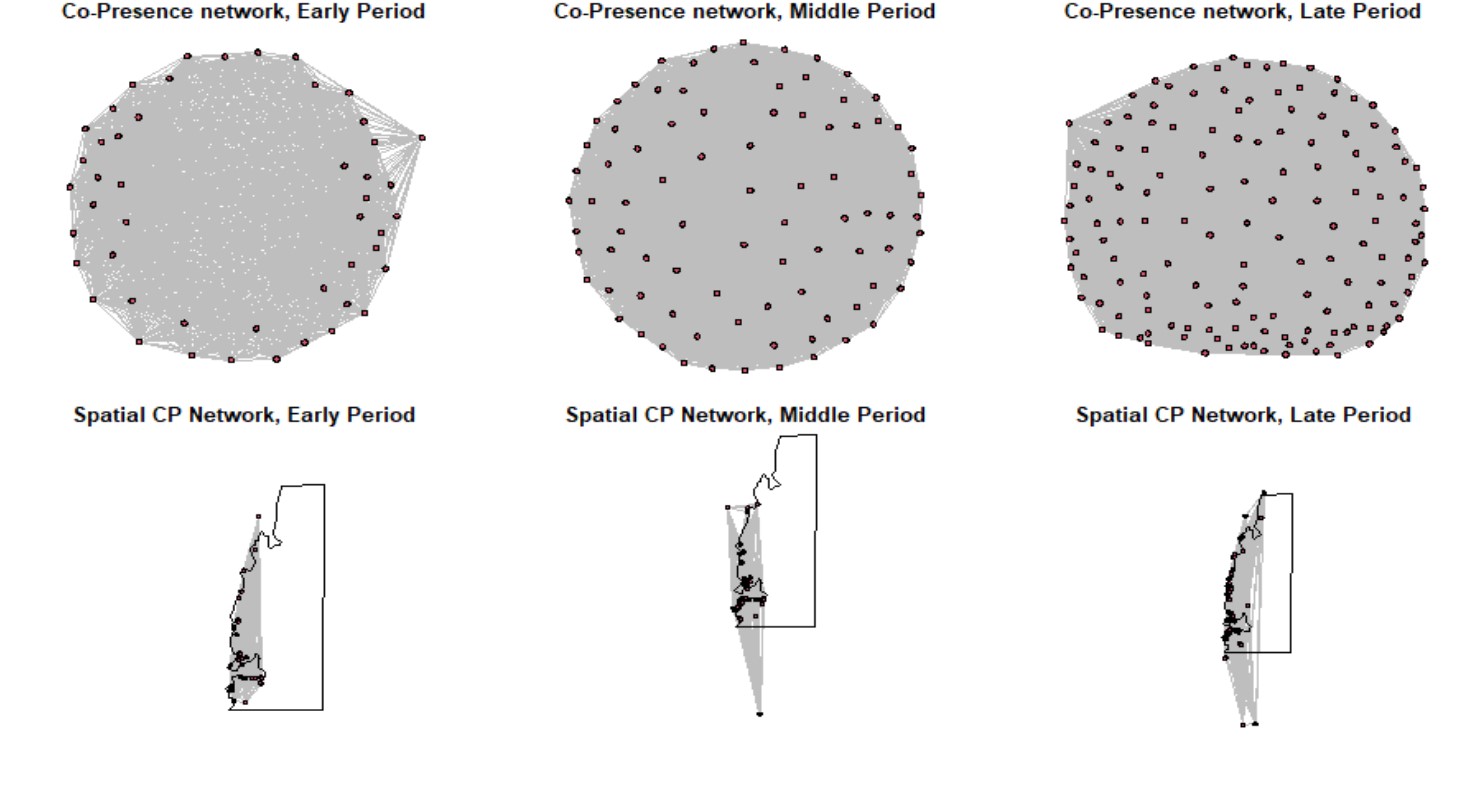 par(mfrow = c(1, 1))  # return to single plotting mode # Define our binary network object from BR similarity BRnet_d1 <- network(event2dichot(d_data1BR, method = "absolute", thresh = 0.6),                   directed = F) BRnet_d2 <- network(event2dichot(d_data2BR, method = "absolute", thresh = 0.6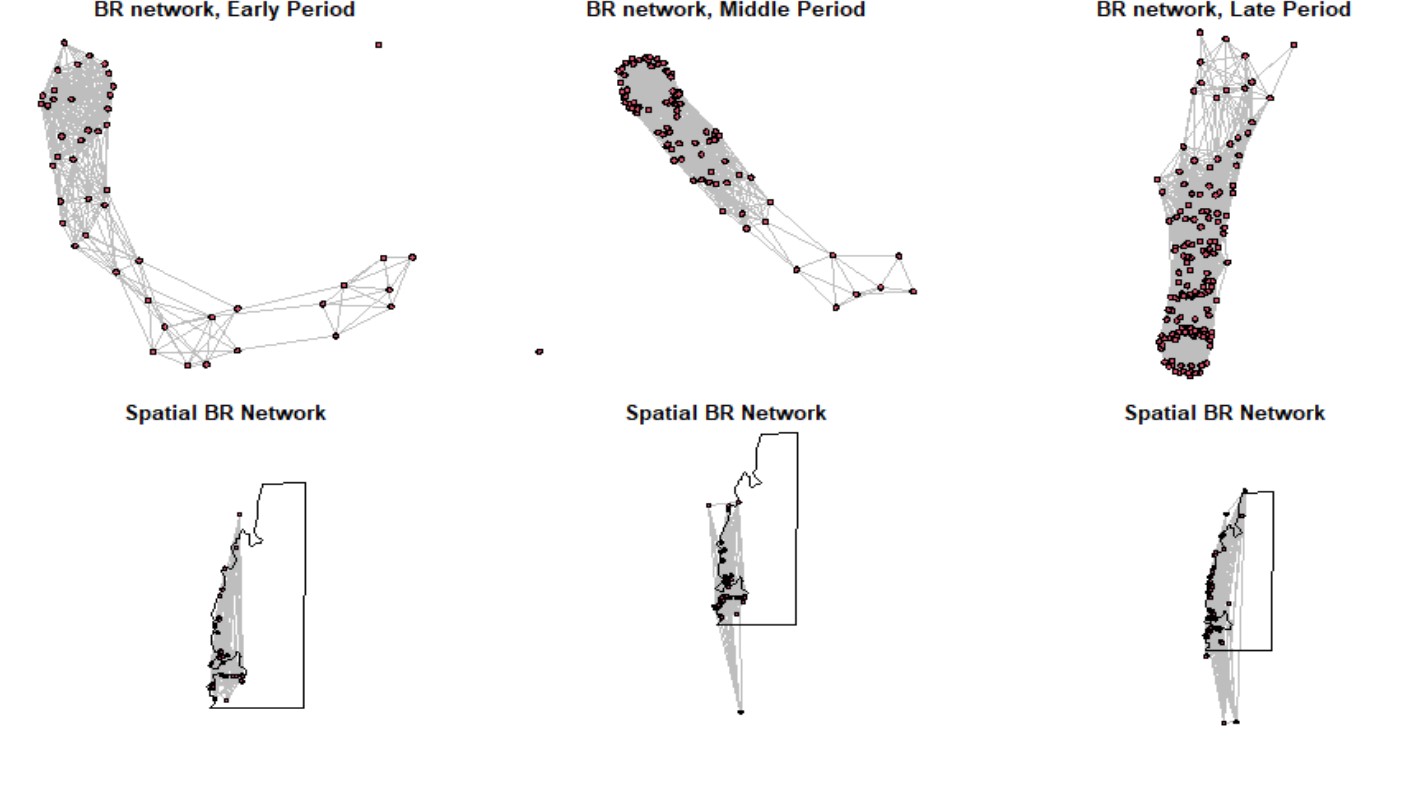 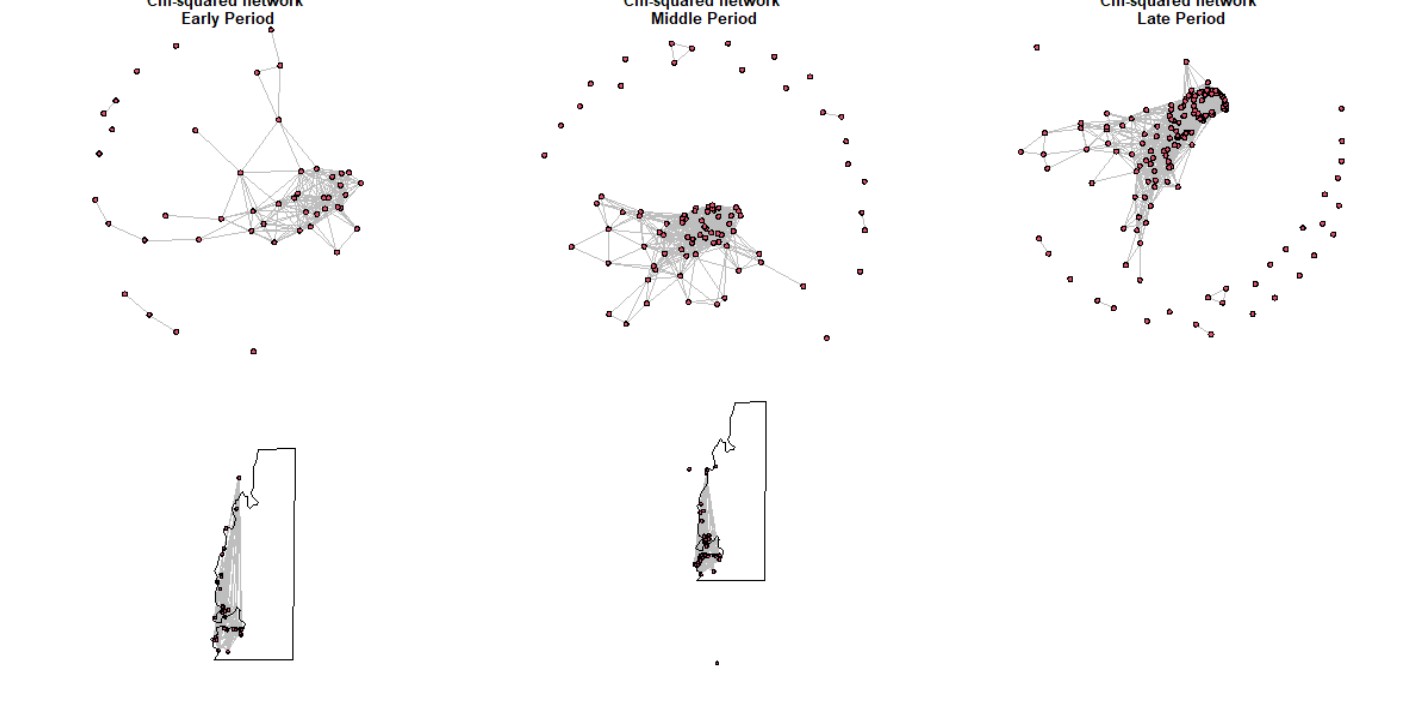 par(mfrow = c(1, 1)) #Peeples (2017) finds that weighted networks do not perform well with similarity or distance matrices, so we do not use them here. CALCULATE RAW DATAVALUES OF NETWORK CONNECTIVITY # Calculate centrality scores for binary networks net.stats <- function(y) {   # calculate degree centrality   dg <- as.matrix(sna::degree(y, gmode = "graph")) 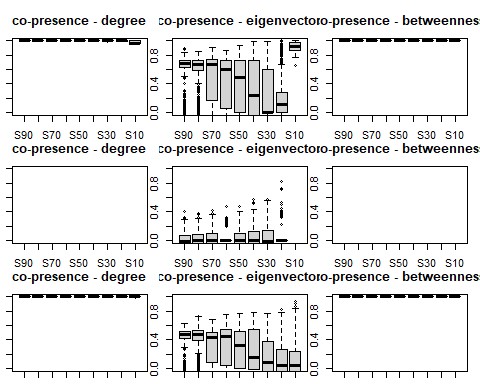 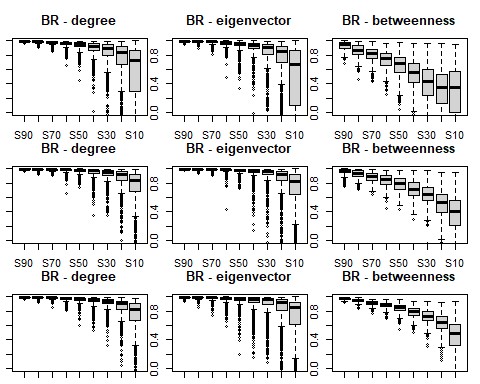 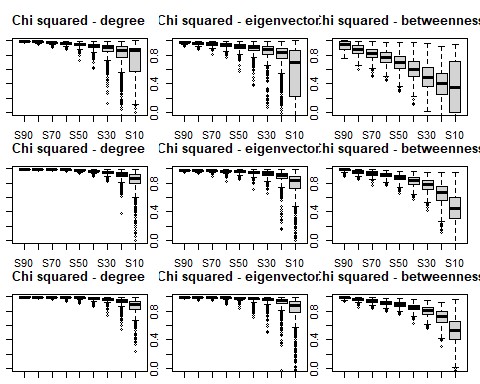 ##Assess missing nodes within dataset 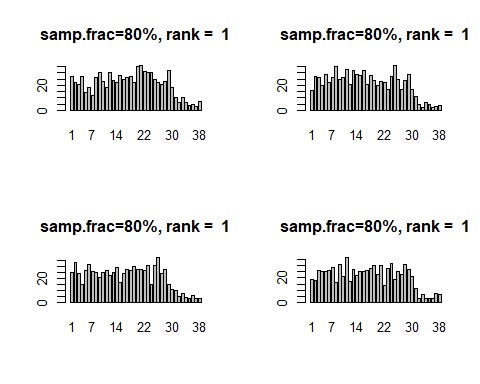 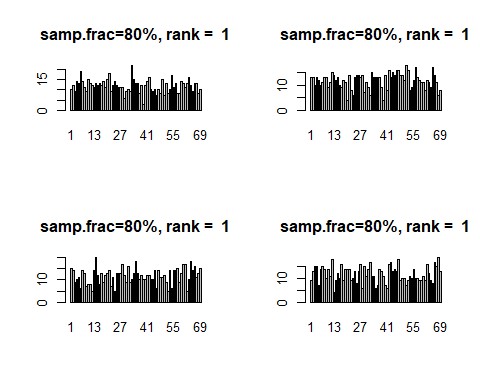 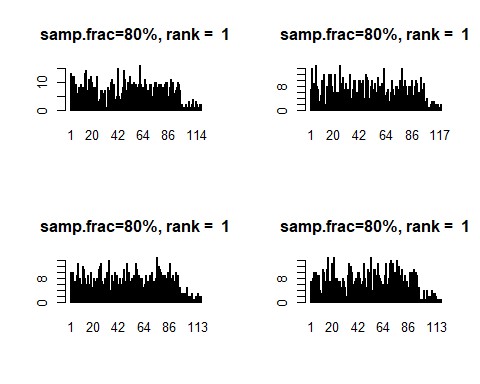 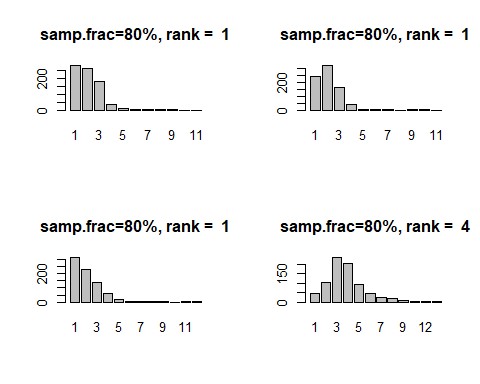 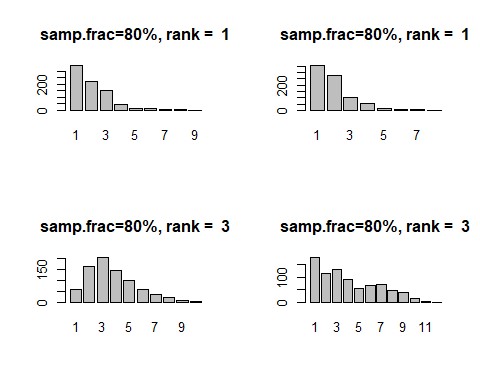 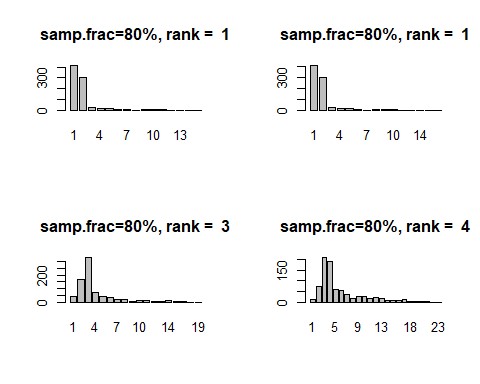 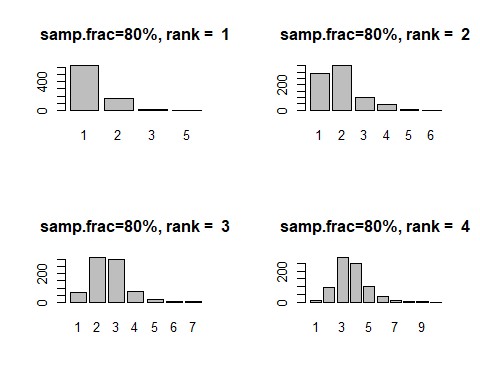 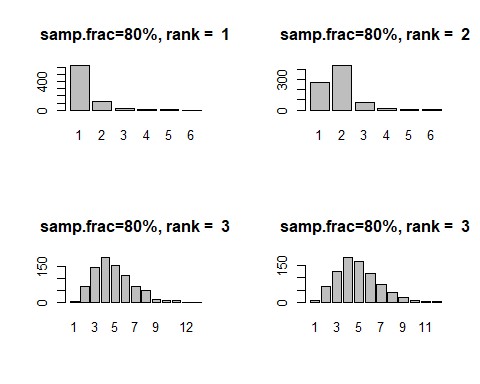 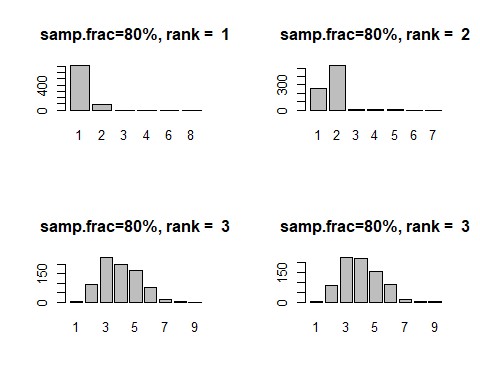 ##Assess missing edges in dataset 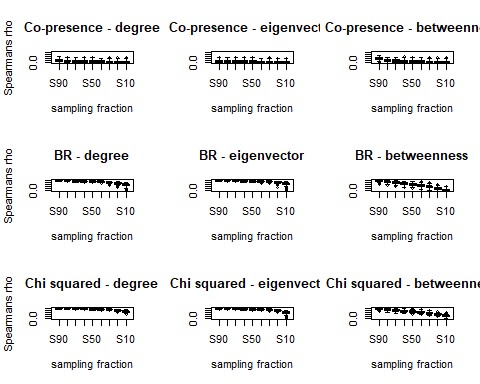 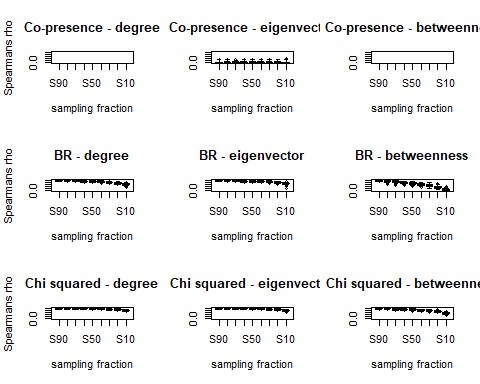 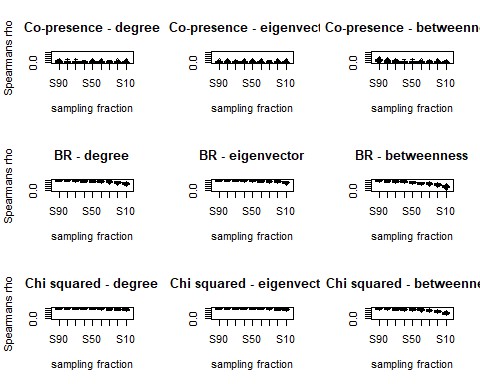 ##Check for additional potential errors with missing data. This helps to validate our conclusions despite limited datasets 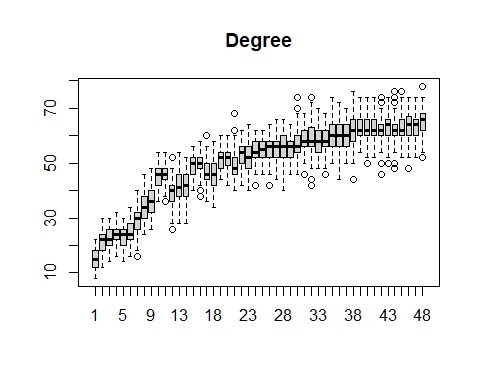 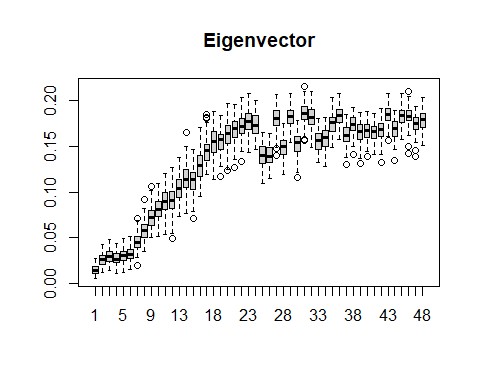 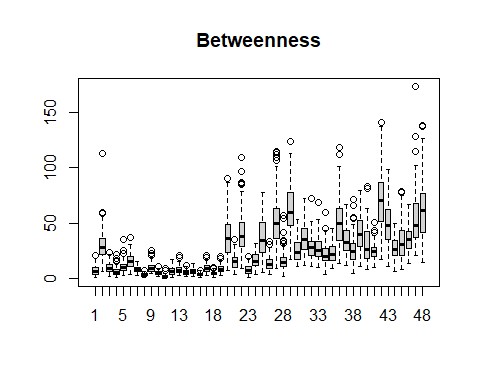 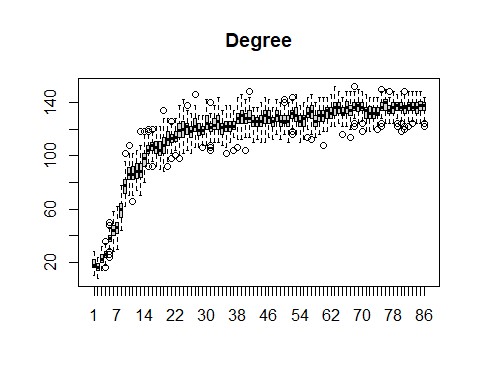 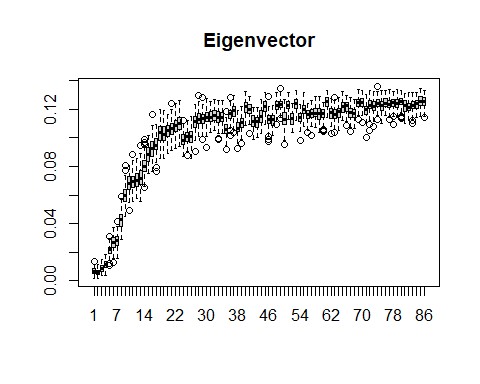 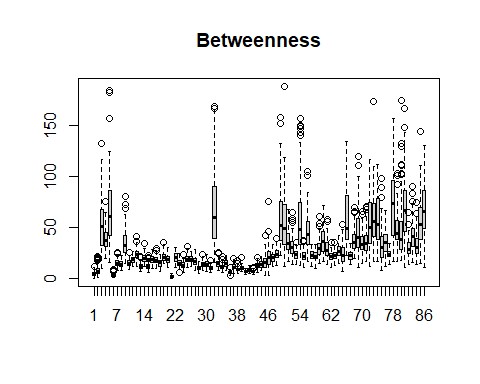 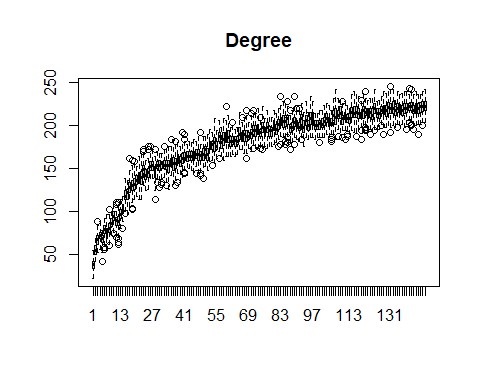 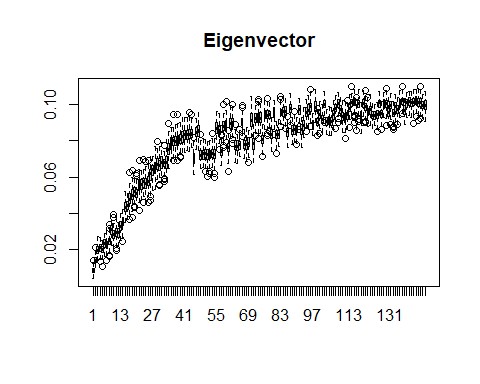 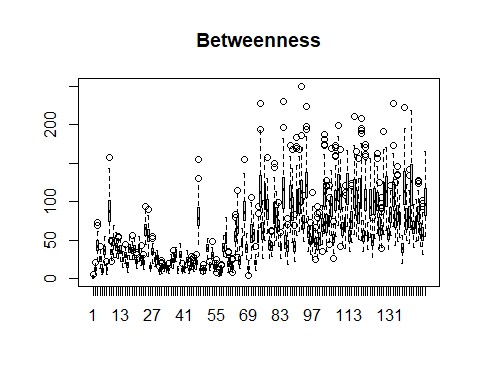 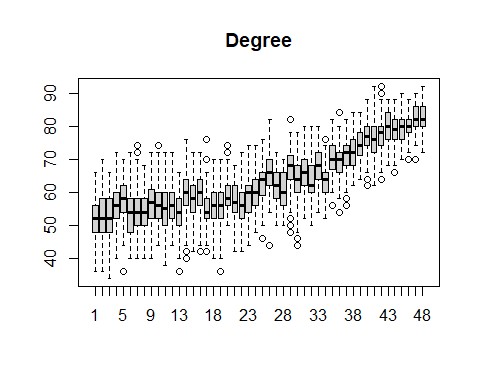 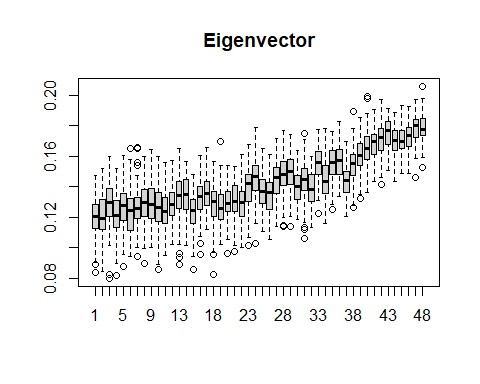 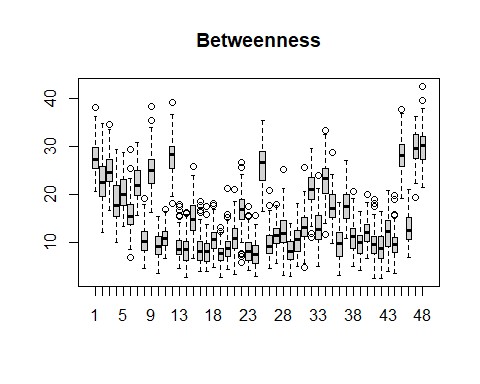 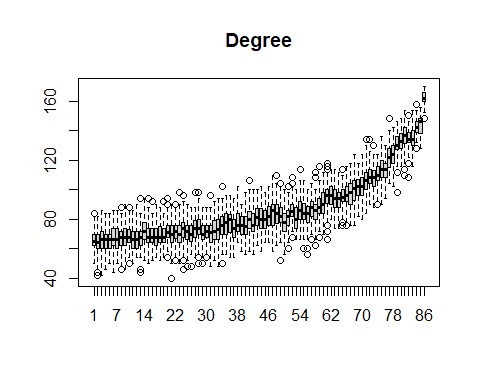 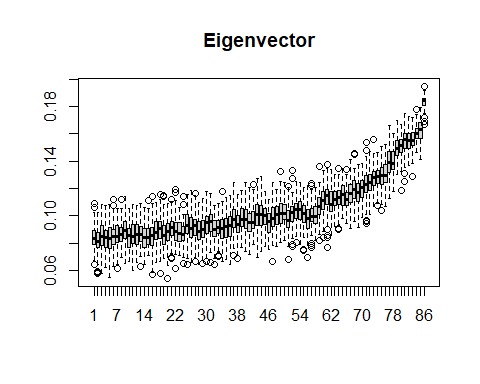 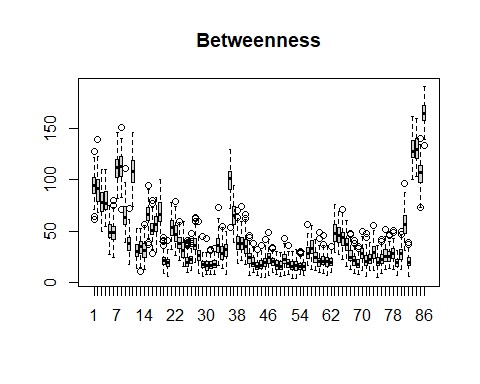 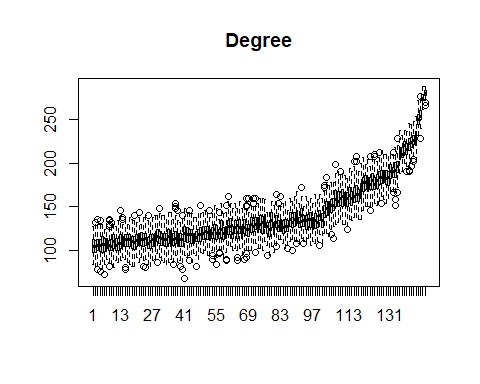 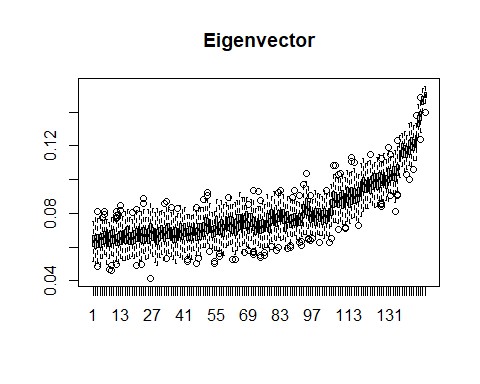 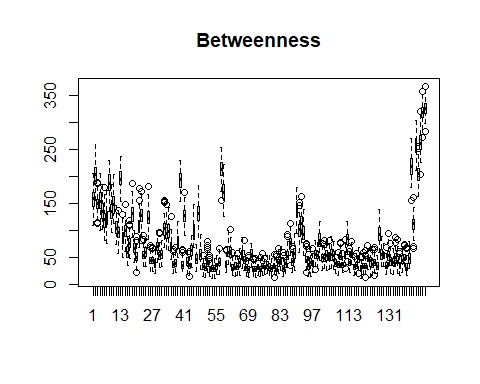 EVALUATE NETWORK DISTANCE CHANGES OVER TIME  #Load required libraries library(statnet) #for network analysis library(tnet) #for network analysis library(rgdal) #for mapping GIS files library(here) #set working directory setwd(here())  #Load data as properly formatted CSV files (See Peeples 2017 for formatting  information)  # the name of each row (site name) should be the first column in the input ta ble d_data1 <- read.table(file='Early_Period_Data.csv', sep=',', header=T, row.na mes=1)  d_data2 <- read.table(file='Middle_Period_Data.csv', sep=',', header=T, row.n ames=1)  d_data3 <- read.table(file='Late_Period_Data.csv', sep=',', header=T, row.nam es=1)  #Load shapefile of study area AOI <- readOGR(dsn='Velondriake_AOI.shp') ## OGR data source with driver: ESRI Shapefile  ## Source: "[path to file]" #Function to create a co-occurance dataset using presence/absence co.p <- function(x, thresh = 0.1) {   # create matrix of proportions from ceramic data   temp <- prop.table(as.matrix(x), 1)   # define anything with greater than or equal to 0.1 as present (1)   temp[temp >= thresh] <- 1   # define all other cells as absent (0)   temp[temp < 1] <- 0   # matrix algebraic calculation to find co-occurence (%*% indicates matrix   # multiplication)   out <- temp %*% t(temp)   return(out) } # run the function on the datasets d_data1P <- co.p(d_data1) #Decoration data d_data2P <- co.p(d_data2) #Manufacturing data d_data3P <- co.p(d_data3) # Function for calculating Brainerd-Robinson (BR) coefficients # This creates a matrix of similarity values used in many SNAs sim.mat <- function(x) {   # get names of sites   names <- row.names(x)   x <- na.omit(x)  # remove any rows with missing data   x <- prop.table(as.matrix(x), 1)  # convert to row proportions   rd <- dim(x)[1]   # create an empty symmetric matrix of 0s   results <- matrix(0, rd, rd)   # the following dreaded double for-loop goes through every cell in the   # output data table and calculates the BR value as descried above   for (s1 in 1:rd) {     for (s2 in 1:rd) {       x1Temp <- as.numeric(x[s1, ])       x2Temp <- as.numeric(x[s2, ])       results[s1, s2] <- 2 - (sum(abs(x1Temp - x2Temp)))     }   }   row.names(results) <- names  # assign row names to output   colnames(results) <- names  # assign column names to output   results <- results/2  # rescale results between 0 and 1   results <- round(results, 3)  # round results   return(results) }  # return the final output table # Run the BR coefficient function on our sample data d_data1BR <- sim.mat(d_data1) #Decoration data d_data2BR <- sim.mat(d_data2) #Manufacturing data d_data3BR <- sim.mat(d_data3) # Chi-square (X2) distance function chi.dist <- function(x) {   rowprof <- x/apply(x, 1, sum)  # calculates the profile for every row   avgprof <- apply(x, 2, sum)/sum(x)  # calculates the average profile   # creates a distance object of $\chi^{2}$ distances   chid <- dist(as.matrix(rowprof) %*% diag(1/sqrt(avgprof)))   # return the reults   return(as.matrix(chid)) }  # Run the X2 function and then create the rescaled 0-1 version d_data1X <- chi.dist(d_data1) #Decoration data ## Warning in sqrt(avgprof): NaNs produced d_data1X01 <- d_data1X/max(d_data1X)   d_data2X <- chi.dist(d_data2)#Manufacturing data ## Warning in sqrt(avgprof): NaNs produced d_data2X01 <- d_data2X/max(d_data2X)  d_data3X <- chi.dist(d_data3) #Decoration data ## Warning in sqrt(avgprof): NaNs produced d_data3X01 <- d_data3X/max(d_data3X)  ###VISIUALIZING NETWORKS # create network object from co-occurrence Pnet_d1 <- network(d_data1P, directed = F) Pnet_d2 <- network(d_data2P, directed = F) Pnet_d3 <- network(d_data3P, directed = F) # Now let's add names for our nodes based on the row names of our original # matrix Pnet_d1 %v% "vertex.names" <- row.names(d_data1P) Pnet_d2 %v% "vertex.names" <- row.names(d_data2P) Pnet_d3 %v% "vertex.names" <- row.names(d_data3P) # look at the results Pnet_d1 ##  Network attributes: ##   vertices = 48  ##   directed = FALSE  ##   hyper = FALSE  ##   loops = FALSE  ##   multiple = FALSE  ##   bipartite = FALSE  ##   total edges= 1119  ##     missing edges= 0  ##     non-missing edges= 1119  ##  ##  Vertex attribute names:  ##     vertex.names  ##  ##  Edge attribute names not shown Pnet_d2 ##  Network attributes: ##   vertices = 86  ##   directed = FALSE  ##   hyper = FALSE  ##   loops = FALSE  ##   multiple = FALSE  ##   bipartite = FALSE  ##   total edges= 3655  ##     missing edges= 0  ##     non-missing edges= 3655  ##  ##  Vertex attribute names:  ##     vertex.names  ##  ##  Edge attribute names not shown Pnet_d3 ##  Network attributes: ##   vertices = 146  ##   directed = FALSE  ##   hyper = FALSE  ##   loops = FALSE  ##   multiple = FALSE  ##   bipartite = FALSE  ##   total edges= 10559  ##     missing edges= 0  ##     non-missing edges= 10559  ##  ##  Vertex attribute names:  ##     vertex.names  ##  ##  Edge attribute names not shown ##  Network attributes: ##   vertices = 48  ##   directed = FALSE  ##   hyper = FALSE  ##   loops = FALSE  ##   multiple = FALSE  ##   bipartite = FALSE  ##   total edges= 1119  ##     missing edges= 0  ##     non-missing edges= 1119  ##  ##  Vertex attribute names:  ##     vertex.names  ##  ##  Edge attribute names not shown Pnet_d2 ##  Network attributes: ##   vertices = 86  ##   directed = FALSE  ##   hyper = FALSE  ##   loops = FALSE  ##   multiple = FALSE  ##   bipartite = FALSE  ##   total edges= 3655  ##     missing edges= 0  ##     non-missing edges= 3655  ##  ##  Vertex attribute names:  ##     vertex.names  ##  ##  Edge attribute names not shown Pnet_d3 ##  Network attributes: ##   vertices = 146  ##   directed = FALSE  ##   hyper = FALSE  ##   loops = FALSE  ##   multiple = FALSE  ##   bipartite = FALSE  ##   total edges= 10559  ##     missing edges= 0  ##     non-missing edges= 10559  ##  ##  Vertex attribute names:  ##     vertex.names  ##  ##  Edge attribute names not shown # plot network using default layout par(mfrow = c(2, 3)) par(mar=c(0.5,1,1,0.5)) plot(Pnet_d1, edge.col = "gray", edge.lwd = 0.10, vertex.cex = 0.75, main = " Co-Presence network, Early Period") plot(Pnet_d2, edge.col = "gray", edge.lwd = 0.10, vertex.cex = 0.75, main = " Co-Presence network, Middle Period") plot(Pnet_d3, edge.col = "gray", edge.lwd = 0.10, vertex.cex = 0.75, main = "Co-Presence network, Late Period") # plot network spatially using geographic coordinates plot(Pnet_d1, edge.col = "gray", edge.lwd = 0.10, vertex.cex = 0.5, main = "S patial CP Network, Early Period",coord = d_data1[,10:11]) plot(AOI, add=T) #overlay network with coastline of study area plot(Pnet_d2, edge.col = "gray", edge.lwd = 0.10, vertex.cex = 0.5, main = "S patial CP Network, Middle Period",coord = d_data2[,10:11]) plot(AOI, add=T) #overlay network with coastline of study area plot(Pnet_d3, edge.col = "gray", edge.lwd = 0.10, vertex.cex = 0.5, main = "S patial CP Network, Late Period",coord = d_data3[,10:11]) # plot network using default layout par(mfrow = c(2, 3)) par(mar=c(0.5,1,1,0.5)) plot(Pnet_d1, edge.col = "gray", edge.lwd = 0.10, vertex.cex = 0.75, main = " Co-Presence network, Early Period") plot(Pnet_d2, edge.col = "gray", edge.lwd = 0.10, vertex.cex = 0.75, main = " Co-Presence network, Middle Period") plot(Pnet_d3, edge.col = "gray", edge.lwd = 0.10, vertex.cex = 0.75, main = "Co-Presence network, Late Period") # plot network spatially using geographic coordinates plot(Pnet_d1, edge.col = "gray", edge.lwd = 0.10, vertex.cex = 0.5, main = "S patial CP Network, Early Period",coord = d_data1[,10:11]) plot(AOI, add=T) #overlay network with coastline of study area plot(Pnet_d2, edge.col = "gray", edge.lwd = 0.10, vertex.cex = 0.5, main = "S patial CP Network, Middle Period",coord = d_data2[,10:11]) plot(AOI, add=T) #overlay network with coastline of study area plot(Pnet_d3, edge.col = "gray", edge.lwd = 0.10, vertex.cex = 0.5, main = "S patial CP Network, Late Period",coord = d_data3[,10:11]) plot(AOI, add=T) #overlay network with coastline of study area),                   directed = F) BRnet_d3 <- network(event2dichot(d_data3BR, method = "absolute", thresh = 0.6),                   directed = F) # Add names for nodes based on the row names of the original matrix BRnet_d1 %v% "vertex.names" <- row.names(d_data1BR) BRnet_d2 %v% "vertex.names" <- row.names(d_data2BR) BRnet_d3 %v% "vertex.names" <- row.names(d_data3BR) # look at the results. BRnet_d1 ##  Network attributes: ##   vertices = 48  ##   directed = FALSE  ##   hyper = FALSE  ##   loops = FALSE  ##   multiple = FALSE  ##   bipartite = FALSE  ##   total edges= 351  ##     missing edges= 0  ##     non-missing edges= 351  ##  ##  Vertex attribute names:  ##     vertex.names  ##  ## No edge attributes BRnet_d2 ##  Network attributes: ##   vertices = 86  ##   directed = FALSE  ##   hyper = FALSE  ##   loops = FALSE  ##   multiple = FALSE  ##   bipartite = FALSE  ##   total edges= 1743  ##     missing edges= 0  ##     non-missing edges= 1743  ##  ##  Vertex attribute names:  ##     vertex.names  ##  ##  Edge attribute names not shown BRnet_d3 ##  Network attributes: ##   vertices = 146  ##   directed = FALSE  ##   hyper = FALSE  ##   loops = FALSE  ##   multiple = FALSE  ##   bipartite = FALSE  ##   total edges= 4068  ##     missing edges= 0  ##     non-missing edges= 4068  ##  ##  Vertex attribute names:  ##     vertex.names  ##  ##  Edge attribute names not shown # plot network using default layout par(mfrow = c(2, 3)) par(mar=c(0.5,1,1,0.5)) plot(BRnet_d1, edge.col = "gray", edge.lwd = 0.001, vertex.cex = 0.75, main ="BR network, Early Period") plot(BRnet_d2, edge.col = "gray", edge.lwd = 0.001, vertex.cex = 0.75, main ="BR network, Middle Period") plot(BRnet_d3, edge.col = "gray", edge.lwd = 0.001, vertex.cex = 0.75, main ="BR network, Late Period") # plot network spatially using geographic coordinates plot(BRnet_d1, edge.col = "gray", edge.lwd = 0.001, vertex.cex = 0.5, main = "Spatial BR Network",coord = d_data1[,10:11]) plot(AOI, add=T) #overlay network with coastline of study area plot(BRnet_d2, edge.col = "gray", edge.lwd = 0.001, vertex.cex = 0.5, main = "Spatial BR Network",coord = d_data2[,10:11]) plot(AOI, add=T) #overlay network with coastline of study area plot(BRnet_d3, edge.col = "gray", edge.lwd = 0.001, vertex.cex = 0.5, main = "Spatial BR Network",coord = d_data3[,10:11]) ##   hyper = FALSE  ##   loops = FALSE  ##   multiple = FALSE  ##   bipartite = FALSE  ##   total edges= 4068  ##     missing edges= 0  ##     non-missing edges= 4068  ##  ##  Vertex attribute names:  ##     vertex.names  ##  ##  Edge attribute names not shown # plot network using default layout par(mfrow = c(2, 3)) par(mar=c(0.5,1,1,0.5)) plot(BRnet_d1, edge.col = "gray", edge.lwd = 0.001, vertex.cex = 0.75, main ="BR network, Early Period") plot(BRnet_d2, edge.col = "gray", edge.lwd = 0.001, vertex.cex = 0.75, main ="BR network, Middle Period") plot(BRnet_d3, edge.col = "gray", edge.lwd = 0.001, vertex.cex = 0.75, main ="BR network, Late Period") # plot network spatially using geographic coordinates plot(BRnet_d1, edge.col = "gray", edge.lwd = 0.001, vertex.cex = 0.5, main = "Spatial BR Network",coord = d_data1[,10:11]) plot(AOI, add=T) #overlay network with coastline of study area plot(BRnet_d2, edge.col = "gray", edge.lwd = 0.001, vertex.cex = 0.5, main = "Spatial BR Network",coord = d_data2[,10:11]) plot(AOI, add=T) #overlay network with coastline of study area plot(BRnet_d3, edge.col = "gray", edge.lwd = 0.001, vertex.cex = 0.5, main = "Spatial BR Network",coord = d_data3[,10:11]) plot(AOI, add=T) #overlay network with coastline of study areapar(mfrow = c(1, 1))  # return to single plotting mode # Plot X2 distance similarity index # This uses the 1 minus dataX01 calculation to convert # X2 distance to a similarity (following Peeples 2017) Xnet_d1 <- network(event2dichot(1 - d_data1X01, method = "quantile", thresh =0.8),                  directed = F) Xnet_d2 <- network(event2dichot(1 - d_data2X01, method = "quantile", thresh =0.8),                  directed = F) Xnet_d3 <- network(event2dichot(1 - d_data3X01, method = "quantile", thresh =0.8),                  directed = F) # Once again add vertex names Xnet_d1 %v% "vertex.names" <- row.names(d_data1X01) Xnet_d2 %v% "vertex.names" <- row.names(d_data2X01) Xnet_d3 %v% "vertex.names" <- row.names(d_data3X01) # look at the results Xnet_d1 ##  Network attributes: ##   vertices = 48  ##   directed = FALSE  ##   hyper = FALSE  ##   loops = FALSE  ##   multiple = FALSE  ##   bipartite = FALSE  ##   total edges= 206  par(mfrow = c(1, 1))  # return to single plotting mode # Plot X2 distance similarity index # This uses the 1 minus dataX01 calculation to convert # X2 distance to a similarity (following Peeples 2017) Xnet_d1 <- network(event2dichot(1 - d_data1X01, method = "quantile", thresh =0.8),                  directed = F) Xnet_d2 <- network(event2dichot(1 - d_data2X01, method = "quantile", thresh =0.8),                  directed = F) Xnet_d3 <- network(event2dichot(1 - d_data3X01, method = "quantile", thresh =0.8),                  directed = F) # Once again add vertex names Xnet_d1 %v% "vertex.names" <- row.names(d_data1X01) Xnet_d2 %v% "vertex.names" <- row.names(d_data2X01) Xnet_d3 %v% "vertex.names" <- row.names(d_data3X01) # look at the results Xnet_d1 ##  Network attributes: ##   vertices = 48  ##   directed = FALSE  ##   hyper = FALSE  ##   loops = FALSE  ##   multiple = FALSE  ##   bipartite = FALSE  ##   total edges= 206  ##     missing edges= 0  ##     non-missing edges= 206  ##  ##  Vertex attribute names:  ##     vertex.names  ##  ## No edge attributes Xnet_d2 ##  Network attributes: ##   vertices = 86  ##   directed = FALSE  ##   hyper = FALSE  ##   loops = FALSE  ##   multiple = FALSE  ##   bipartite = FALSE  ##   total edges= 696  ##     missing edges= 0  ##     non-missing edges= 696  ##  ##  Vertex attribute names:  ##     vertex.names  ##  ## No edge attributes Xnet_d3 ##  Network attributes: ##   vertices = 146  ##   directed = FALSE  ##   hyper = FALSE  ##   loops = FALSE  ##   multiple = FALSE  ##   bipartite = FALSE  ##   total edges= 2058  ##     missing edges= 0  ##     non-missing edges= 2058  ##  ##  Vertex attribute names:  ##     vertex.names  ##  ##  Edge attribute names not shown # plot network using default layout par(mfrow = c(2, 3)) par(mar=c(0.5,1,1,0.5)) plot(Xnet_d1, edge.col = "gray", edge.lwd = 0.001, vertex.cex = 0.75, main = "Chi-squared network \nEarly Period") plot(Xnet_d2, edge.col = "gray", edge.lwd = 0.001, vertex.cex = 0.75, main = ##     missing edges= 0  ##     non-missing edges= 206  ##  ##  Vertex attribute names:  ##     vertex.names  ##  ## No edge attributes Xnet_d2 ##  Network attributes: ##   vertices = 86  ##   directed = FALSE  ##   hyper = FALSE  ##   loops = FALSE  ##   multiple = FALSE  ##   bipartite = FALSE  ##   total edges= 696  ##     missing edges= 0  ##     non-missing edges= 696  ##  ##  Vertex attribute names:  ##     vertex.names  ##  ## No edge attributes Xnet_d3 ##  Network attributes: ##   vertices = 146  ##   directed = FALSE  ##   hyper = FALSE  ##   loops = FALSE  ##   multiple = FALSE  ##   bipartite = FALSE  ##   total edges= 2058  ##     missing edges= 0  ##     non-missing edges= 2058  ##  ##  Vertex attribute names:  ##     vertex.names  ##  ##  Edge attribute names not shown # plot network using default layout par(mfrow = c(2, 3)) par(mar=c(0.5,1,1,0.5)) plot(Xnet_d1, edge.col = "gray", edge.lwd = 0.001, vertex.cex = 0.75, main = "Chi-squared network \nEarly Period") plot(Xnet_d2, edge.col = "gray", edge.lwd = 0.001, vertex.cex = 0.75, main = "Chi-squared network \nMiddle Period") plot(Xnet_d3, edge.col = "gray", edge.lwd = 0.001, vertex.cex = 0.75, main = "Chi-squared network \nLate Period") # plot network using geographic coordinates plot(Xnet_d1, edge.col = "gray", edge.lwd = 0.75, vertex.cex = 0.5, coord = d _data1[,  10:11]) plot(AOI, add=T) #overlay network with coastline of study area plot(Xnet_d2, edge.col = "gray", edge.lwd = 0.75, vertex.cex = 0.5, coord = d _data2[,  10:11]) plot(AOI, add=T) #overlay network with coastline of study  plot(Xnet_d3, edge.col = "gray", edge.lwd = 0.75, vertex.cex = 0.5, coord = d _data3[,                                                                                10:11]) "Chi-squared network \nMiddle Period") plot(Xnet_d3, edge.col = "gray", edge.lwd = 0.001, vertex.cex = 0.75, main = "Chi-squared network \nLate Period") # plot network using geographic coordinates plot(Xnet_d1, edge.col = "gray", edge.lwd = 0.75, vertex.cex = 0.5, coord = d _data1[,  10:11]) plot(AOI, add=T) #overlay network with coastline of study area plot(Xnet_d2, edge.col = "gray", edge.lwd = 0.75, vertex.cex = 0.5, coord = d _data2[,  10:11]) plot(AOI, add=T) #overlay network with coastline of study  plot(Xnet_d3, edge.col = "gray", edge.lwd = 0.75, vertex.cex = 0.5, coord = d _data3[,                                                                                10:11]) plot(AOI, add=T) #overlay network with coastline of study area  # calculate and scale eigenvector centrality   eg <- as.matrix(sna::evcent(y, use.eigen = TRUE))   eg <- sqrt((eg^2) * length(eg))   # calculate betweenness centrality   bw <- sna::betweenness(y, gmode = "graph")   # combine centrality scores into matrix   output <- cbind(dg, eg, bw)   rownames(output) <- rownames(as.matrix(y))   colnames(output) <- c("dg", "eg", "bw")   return(output) }  # return results of this function # net stats for binary co-presence network co.p.stats_d <- net.stats(Pnet_d1) co.p.stats_d2 <- net.stats(Pnet_d2) co.p.stats_d3 <- net.stats(Pnet_d3) # net stats for binary BR similarity network BR.stats_d <- net.stats(BRnet_d1) BR.stats_d2 <- net.stats(BRnet_d2) BR.stats_d3 <- net.stats(BRnet_d3) # net stats for binary X^2 similarity network (1-distance) X.stats_d <- net.stats(Xnet_d1) X.stats_d2 <- net.stats(Xnet_d2) X.stats_d3 <- net.stats(Xnet_d3) head(X.stats_d) ##            dg           eg bw ## G-11-20     1 2.480331e-05  0 ## VATO Za003  0 3.076740e-15  0 ## G-48-20     2 3.797514e-04 36 ## LSS_52      3 1.534534e-02 36 ## GI118       2 1.528389e-02  0 ## GI128       1 1.002275e-03  0 #write.csv(X.stats_d3, "X2_1700_1900_Stats.csv") ##RUN GRAPH LEVEL CENTRALIZATION METRICS detach(package:tnet, unload=TRUE) # unload tnet package (required for this an alysis) #co-presence network centralization(Pnet_d1,degree,normalize=T) #calculate binary degree centraliz ation ## centralization(Pnet_d1,degree,normalize=T) #calculate binary degree centra lization ## [1] 0.008325624 centralization(Pnet_d2,betweenness,normalize=T) #calculate binary betweenness centralization ## centralization(Pnet_d2,betweenness,normalize=T) #calculate binary betweenn ess centralization ## [1] 0 centralization(Pnet_d3,evcent,normalize=T) #calculate binary eigenvector cent ralization ## centralization(Pnet_d3,evcent,normalize=T) #calculate binary eigenvector c entralization ## [1] 0.0001854757 #BR network centralization(BRnet_d1,degree,normalize=T) #calculate binary degree centrali zation ## centralization(BRnet_d1,degree,normalize=T) #calculate binary degree centr alization ## [1] 0.2303423 centralization(BRnet_d2,betweenness,normalize=T) #calculate binary betweennes s centralization ## centralization(BRnet_d2,betweenness,normalize=T) #calculate binary between ness centralization ## [1] 0.06405785 centralization(BRnet_d3,evcent,normalize=T) #calculate binary eigenvector cen tralization ## centralization(BRnet_d3,evcent,normalize=T) #calculate binary eigenvector centralization ## [1] 0.0561337 # Chi-Square Network centralization(Xnet_d1,degree,normalize=T) #calculate binary degree centraliz ation ## centralization(Xnet_d1,degree,normalize=T) #calculate binary degree centra lization ## [1] 0.2978723 centralization(Xnet_d2,betweenness,normalize=T) #calculate binary betweenness centralization ## centralization(Xnet_d2,betweenness,normalize=T) #calculate binary betweenn ess centralization ## [1] 0.03032848 centralization(Xnet_d3,evcent,normalize=T) #calculate binary eigenvector cent ralization ## centralization(Xnet_d3,evcent,normalize=T) #calculate binary eigenvector c entralization ## [1] 0.103616  # The following function does the same calculation as above but is set up to # work with the output of net.stats and net.stats.wt nsim <- 1000 samp.frac <- c("S90", "S80", "S70", "S60", "S50", "S40", "S30", "S20", "S10")cv.resamp.bin <- function(x) {   # calculate all network stats for the original network   stats.g <- net.stats(x)   mat <- as.matrix(x)   dim.x <- dim(mat)[1]  # count number of rows (nodes)   # define empty matrices for output   dg.mat <- matrix(NA, nsim, 9)   ev.mat <- matrix(NA, nsim, 9)   bw.mat <- matrix(NA, nsim, 9)   # add column names based on sampling fraction   colnames(dg.mat) <- samp.frac   colnames(ev.mat) <- samp.frac   colnames(bw.mat) <- samp.frac   # this double loop goes through each sampling fraction and each random   # replicate to cacluate centrality statistics and runs a Spearman's rho   # correlation between the resulting centrality values and the original   # sample   for (j in 1:9) {     for (i in 1:nsim) {       sub.samp <- sample(seq(1, dim.x), size = round(dim.x * ((10 - j)/10),                                                       0), replace = F)       temp.stats <- net.stats(mat[sub.samp, sub.samp])       dg.mat[i, j] <- suppressWarnings(cor(temp.stats[, 1], stats.g[sub.samp,                                                                     1], metho d = "spearman"))       ev.mat[i, j] <- suppressWarnings(cor(temp.stats[, 2], stats.g[sub.samp,                                                                     2], metho d = "spearman"))       bw.mat[i, j] <- suppressWarnings(cor(temp.stats[, 3], stats.g[sub.samp,                                                                     3], metho d = "spearman"))     }   }   out.list <- list()  # create list for output and populate it   out.list[[1]] <- dg.mat   out.list[[2]] <- ev.mat   out.list[[3]] <- bw.mat   return(out.list) }  # return the resulting list  cop.rs_d <- cv.resamp.bin(Pnet_d1) cop.rs_d2 <- cv.resamp.bin(Pnet_d2) cop.rs_d3 <- cv.resamp.bin(Pnet_d3) BR.rs_d <- cv.resamp.bin(BRnet_d1) BR.rs_d2 <- cv.resamp.bin(BRnet_d2) BR.rs_d3 <- cv.resamp.bin(BRnet_d3) X.rs_d <- cv.resamp.bin(Xnet_d1) X.rs_d2 <- cv.resamp.bin(Xnet_d2) X.rs_d3 <- cv.resamp.bin(Xnet_d3) ##PLOT DECORATIVE NETWORKS par(mfrow = c(3, 3))  # set up for 3 by 3 plotting par(mar=c(1,1,3,1)) # plot boxplots by sampling fraction for each measure and each network type boxplot(cop.rs_d[[1]], ylim = c(0, 1), main = "co-presence - degree", xlab = "sampling fraction",          ylab = "Spearmans rho") boxplot(cop.rs_d[[2]], ylim = c(0, 1), main = "co-presence - eigenvector", xl ab = "sampling fraction") boxplot(cop.rs_d[[3]], ylim = c(0, 1), main = "co-presence - betweenness", xl ab = "sampling fraction") boxplot(cop.rs_d2[[1]], ylim = c(0, 1), main = "co-presence - degree", xlab ="sampling fraction",          ylab = "Spearmans rho") boxplot(cop.rs_d2[[2]], ylim = c(0, 1), main = "co-presence - eigenvector", x lab = "sampling fraction") boxplot(cop.rs_d2[[3]], ylim = c(0, 1), main = "co-presence - betweenness", x lab = "sampling fraction") boxplot(cop.rs_d3[[1]], ylim = c(0, 1), main = "co-presence - degree", xlab ="sampling fraction",          ylab = "Spearmans rho") boxplot(cop.rs_d3[[2]], ylim = c(0, 1), main = "co-presence - eigenvector", x lab = "sampling fraction") boxplot(cop.rs_d3[[3]], ylim = c(0, 1), main = "co-presence - betweenness", x  out.list[[3]] <- bw.mat   return(out.list) }  # return the resulting list  cop.rs_d <- cv.resamp.bin(Pnet_d1) cop.rs_d2 <- cv.resamp.bin(Pnet_d2) cop.rs_d3 <- cv.resamp.bin(Pnet_d3) BR.rs_d <- cv.resamp.bin(BRnet_d1) BR.rs_d2 <- cv.resamp.bin(BRnet_d2) BR.rs_d3 <- cv.resamp.bin(BRnet_d3) X.rs_d <- cv.resamp.bin(Xnet_d1) X.rs_d2 <- cv.resamp.bin(Xnet_d2) X.rs_d3 <- cv.resamp.bin(Xnet_d3) ##PLOT DECORATIVE NETWORKS par(mfrow = c(3, 3))  # set up for 3 by 3 plotting par(mar=c(1,1,3,1)) # plot boxplots by sampling fraction for each measure and each network type boxplot(cop.rs_d[[1]], ylim = c(0, 1), main = "co-presence - degree", xlab = "sampling fraction",          ylab = "Spearmans rho") boxplot(cop.rs_d[[2]], ylim = c(0, 1), main = "co-presence - eigenvector", xl ab = "sampling fraction") boxplot(cop.rs_d[[3]], ylim = c(0, 1), main = "co-presence - betweenness", xl ab = "sampling fraction") boxplot(cop.rs_d2[[1]], ylim = c(0, 1), main = "co-presence - degree", xlab ="sampling fraction",          ylab = "Spearmans rho") boxplot(cop.rs_d2[[2]], ylim = c(0, 1), main = "co-presence - eigenvector", x lab = "sampling fraction") boxplot(cop.rs_d2[[3]], ylim = c(0, 1), main = "co-presence - betweenness", x lab = "sampling fraction") boxplot(cop.rs_d3[[1]], ylim = c(0, 1), main = "co-presence - degree", xlab ="sampling fraction",          ylab = "Spearmans rho") boxplot(cop.rs_d3[[2]], ylim = c(0, 1), main = "co-presence - eigenvector", x lab = "sampling fraction") boxplot(cop.rs_d3[[3]], ylim = c(0, 1), main = "co-presence - betweenness", xlab = "sampling fraction")par(mfrow = c(3, 3))  # set up for 3 by 3 plotting par(mar=c(1,1,3,1)) boxplot(BR.rs_d[[1]], ylim = c(0, 1), main = "BR - degree", xlab = "sampling fraction",          ylab = "Spearmans rho") boxplot(BR.rs_d[[2]], ylim = c(0, 1), main = "BR - eigenvector", xlab = "samp ling fraction") boxplot(BR.rs_d[[3]], ylim = c(0, 1), main = "BR - betweenness", xlab = "samp ling fraction") boxplot(BR.rs_d2[[1]], ylim = c(0, 1), main = "BR - degree", xlab = "sampling fraction",          ylab = "Spearmans rho") boxplot(BR.rs_d2[[2]], ylim = c(0, 1), main = "BR - eigenvector", xlab = "sam pling fraction") boxplot(BR.rs_d2[[3]], ylim = c(0, 1), main = "BR - betweenness", xlab = "sam pling fraction") boxplot(BR.rs_d3[[1]], ylim = c(0, 1), main = "BR - degree", xlab = "sampling fraction",          ylab = "Spearmans rho") boxplot(BR.rs_d3[[2]], ylim = c(0, 1), main = "BR - eigenvector", xlab = "sam pling fraction") boxplot(BR.rs_d3[[3]], ylim = c(0, 1), main = "BR - betweenness", xlab = "sampar(mfrow = c(3, 3))  # set up for 3 by 3 plotting par(mar=c(1,1,3,1)) boxplot(BR.rs_d[[1]], ylim = c(0, 1), main = "BR - degree", xlab = "sampling fraction",          ylab = "Spearmans rho") boxplot(BR.rs_d[[2]], ylim = c(0, 1), main = "BR - eigenvector", xlab = "samp ling fraction") boxplot(BR.rs_d[[3]], ylim = c(0, 1), main = "BR - betweenness", xlab = "samp ling fraction") boxplot(BR.rs_d2[[1]], ylim = c(0, 1), main = "BR - degree", xlab = "sampling fraction",          ylab = "Spearmans rho") boxplot(BR.rs_d2[[2]], ylim = c(0, 1), main = "BR - eigenvector", xlab = "sam pling fraction") boxplot(BR.rs_d2[[3]], ylim = c(0, 1), main = "BR - betweenness", xlab = "sam pling fraction") boxplot(BR.rs_d3[[1]], ylim = c(0, 1), main = "BR - degree", xlab = "sampling fraction",          ylab = "Spearmans rho") boxplot(BR.rs_d3[[2]], ylim = c(0, 1), main = "BR - eigenvector", xlab = "sam pling fraction") boxplot(BR.rs_d3[[3]], ylim = c(0, 1), main = "BR - betweenness", xlab = "sampling fraction")par(mfrow = c(3, 3))  # set up for 3 by 3 plotting par(mar=c(1,1,3,1)) boxplot(X.rs_d[[1]], ylim = c(0, 1), main = "Chi squared - degree", xlab = "s ampling fraction",          ylab = "Spearmans rho") boxplot(X.rs_d[[2]], ylim = c(0, 1), main = "Chi squared - eigenvector", xlab = "sampling fraction") boxplot(X.rs_d[[3]], ylim = c(0, 1), main = "Chi squared - betweenness", xlab = "sampling fraction") boxplot(X.rs_d2[[1]], ylim = c(0, 1), main = "Chi squared - degree", xlab = "sampling fraction",          ylab = "Spearmans rho") boxplot(X.rs_d2[[2]], ylim = c(0, 1), main = "Chi squared - eigenvector", xla b = "sampling fraction") boxplot(X.rs_d2[[3]], ylim = c(0, 1), main = "Chi squared - betweenness", xla b = "sampling fraction") boxplot(X.rs_d3[[1]], ylim = c(0, 1), main = "Chi squared - degree", xlab = "sampling fraction",          ylab = "Spearmans rho") boxplot(X.rs_d3[[2]], ylim = c(0, 1), main = "Chi squared - eigenvector", xla b = "sampling fraction") boxplot(X.rs_d3[[3]], ylim = c(0, 1), main = "Chi squared - betweenness", xlapar(mfrow = c(3, 3))  # set up for 3 by 3 plotting par(mar=c(1,1,3,1)) boxplot(X.rs_d[[1]], ylim = c(0, 1), main = "Chi squared - degree", xlab = "s ampling fraction",          ylab = "Spearmans rho") boxplot(X.rs_d[[2]], ylim = c(0, 1), main = "Chi squared - eigenvector", xlab = "sampling fraction") boxplot(X.rs_d[[3]], ylim = c(0, 1), main = "Chi squared - betweenness", xlab = "sampling fraction") boxplot(X.rs_d2[[1]], ylim = c(0, 1), main = "Chi squared - degree", xlab = "sampling fraction",          ylab = "Spearmans rho") boxplot(X.rs_d2[[2]], ylim = c(0, 1), main = "Chi squared - eigenvector", xla b = "sampling fraction") boxplot(X.rs_d2[[3]], ylim = c(0, 1), main = "Chi squared - betweenness", xla b = "sampling fraction") boxplot(X.rs_d3[[1]], ylim = c(0, 1), main = "Chi squared - degree", xlab = "sampling fraction",          ylab = "Spearmans rho") boxplot(X.rs_d3[[2]], ylim = c(0, 1), main = "Chi squared - eigenvector", xla b = "sampling fraction") boxplot(X.rs_d3[[3]], ylim = c(0, 1), main = "Chi squared - betweenness", xlab = "sampling fraction")#NODE ASSESSMENT nsim <- 1000  #set number of replicates resamp.node <- function(x, samp.frac) {   mat <- as.matrix(x)   dim.x <- dim(mat)[1]   out.mat <- matrix(NA, dim.x, nsim)   for (i in 1:nsim) {     sub.samp <- sample(seq(1, dim.x), size = round(dim.x * samp.frac, 0),                         replace = F)     # calculate centrality statistic for a given sub-sample and put in output    # matrix     temp.stats <- sna::degree(mat[sub.samp, sub.samp], gmode = "graph")     out.mat[sub.samp, i] <- temp.stats   }   return(out.mat) } #ASSESSMENT OF DECORATIVE NETWORKS # calculate the rank order of degree centrality in the CP network top.dg <- rank(-sna::degree(Pnet_d1), ties.method = "min") par(mfrow = c(2, 2)) P.resamp <- resamp.node(Pnet_d1, samp.frac = 0.8)  #samp.frac is 80% # calculate the rank order of the replicates and plot the top 4 as barplots # showing rank across all replicates for (i in 1:4) {   barplot(table(apply(-P.resamp, 2, rank, ties.method = "random", na.last = " keep")[order(top.dg)[i],    ]), main = paste("samp.frac=80%, rank = ", top.dg[order(top.dg)[i]])) } top.dg <- rank(-sna::degree(Pnet_d2), ties.method = "min") par(mfrow = c(2, 2)) P.resamp <- resamp.node(Pnet_d2, samp.frac = 0.8)  #samp.frac is 80% # calculate the rank order of the replicates and plot the top 4 as barplots # showing rank across all replicates for (i in 1:4) {   barplot(table(apply(-P.resamp, 2, rank, ties.method = "random", na.last = " keep")[order(top.dg)[i],    ]), main = paste("samp.frac=80%, rank = ", top.dg[order(top.dg)[i]])) } top.dg <- rank(-sna::degree(Pnet_d3), ties.method = "min") par(mfrow = c(2, 2)) P.resamp <- resamp.node(Pnet_d3, samp.frac = 0.8)  #samp.frac is 80% # calculate the rank order of the replicates and plot the top 4 as barplots # showing rank across all replicates for (i in 1:4) {   barplot(table(apply(-P.resamp, 2, rank, ties.method = "random", na.last = " keep")[order(top.dg)[i],    ]), main = paste("samp.frac=80%, rank = ", top.dg[order(top.dg)[i]])) } # calculate the rank order of degree centrality in the BR network top.dg <- rank(-sna::degree(BRnet_d1), ties.method = "min") par(mfrow = c(2, 2)) BR.resamp <- resamp.node(BRnet_d1, samp.frac = 0.8)  #samp.frac is 80% # calculate the rank order of the replicates and plot the top 4 as barplots # showing rank across all replicates # calculate the rank order of degree centrality in the BR network top.dg <- rank(-sna::degree(BRnet_d2), ties.method = "min") par(mfrow = c(2, 2)) BR.resamp <- resamp.node(BRnet_d2, samp.frac = 0.8)  #samp.frac is 80% # calculate the rank order of the replicates and plot the top 4 as barplots # showing rank across all replicates # calculate the rank order of degree centrality in the BR network top.dg <- rank(-sna::degree(BRnet_d3), ties.method = "min") par(mfrow = c(2, 2)) BR.resamp <- resamp.node(BRnet_d3, samp.frac = 0.8)  #samp.frac is 80% # calculate the rank order of the replicates and plot the top 4 as barplots # showing rank across all replicates # calculate the rank order of degree centrality in the BR network top.dg <- rank(-sna::degree(Xnet_d1), ties.method = "min") par(mfrow = c(2, 2)) X.resamp <- resamp.node(Xnet_d1, samp.frac = 0.8)  #samp.frac is 80% # calculate the rank order of the replicates and plot the top 4 as barplots # showing rank across all replicates # calculate the rank order of degree centrality in the BR network top.dg <- rank(-sna::degree(Xnet_d2), ties.method = "min") par(mfrow = c(2, 2)) X.resamp <- resamp.node(Xnet_d2, samp.frac = 0.8)  #samp.frac is 80% # calculate the rank order of the replicates and plot the top 4 as barplots # showing rank across all replicates # calculate the rank order of degree centrality in the BR network top.dg <- rank(-sna::degree(Xnet_d3), ties.method = "min") par(mfrow = c(2, 2)) X.resamp <- resamp.node(Xnet_d3, samp.frac = 0.8)  #samp.frac is 80% # calculate the rank order of the replicates and plot the top 4 as barplots # showing rank across all replicates # ASSESS MISSING EDGES # set up to work with the output of net.stats nsim <- 1000 samp.frac <- c("S90", "S80", "S70", "S60", "S50", "S40", "S30", "S20", "S10") cv.resamp.edge <- function(x) {   stats.g <- net.stats(x)   mat <- as.matrix(x)   dim.x <- dim(mat)[1]   dg.mat <- matrix(NA, nsim, 9)   ev.mat <- matrix(NA, nsim, 9)   bw.mat <- matrix(NA, nsim, 9)   colnames(dg.mat) <- samp.frac   colnames(ev.mat) <- samp.frac   colnames(bw.mat) <- samp.frac   for (j in 1:9) {     for (i in 1:nsim) {       sub.samp <- sample(seq(1, network.edgecount(x)), size = round(network.e dgecount(x) *                                                                        (j/10), 0), replace = F)       temp.net <- x       net.reduced <- network::delete.edges(temp.net, sub.samp)       temp.stats <- net.stats(net.reduced)       dg.mat[i, j] <- cor(temp.stats[, 1], stats.g[, 1], method = "spearman")       ev.mat[i, j] <- cor(temp.stats[, 2], stats.g[, 2], method = "spearman")       bw.mat[i, j] <- cor(temp.stats[, 3], stats.g[, 3], method = "spearman")    }   }   out.list <- list()   out.list[[1]] <- dg.mat   out.list[[2]] <- ev.mat   out.list[[3]] <- bw.mat   return(out.list) } #ASSESS DECORATIVE NETWORKS # run the script for our three binary networks cop.edge.d <- cv.resamp.edge(Pnet_d1) BR.edge.d <- cv.resamp.edge(BRnet_d1) X.edge.d <- cv.resamp.edge(Xnet_d1)  cop.edge.d2 <- cv.resamp.edge(Pnet_d2) BR.edge.d2 <- cv.resamp.edge(BRnet_d2) X.edge.d2 <- cv.resamp.edge(Xnet_d2)  cop.edge.d3 <- cv.resamp.edge(Pnet_d3) BR.edge.d3 <- cv.resamp.edge(BRnet_d3) X.edge.d3 <- cv.resamp.edge(Xnet_d3)  par(mfrow = c(3, 3)) boxplot(cop.edge.d[[1]], ylim = c(0, 1), main = "Co-presence - degree", xlab = "sampling fraction",          ylab = "Spearmans rho") boxplot(cop.edge.d[[2]], ylim = c(0, 1), main = "Co-presence - eigenvector", xlab = "sampling fraction") boxplot(cop.edge.d[[3]], ylim = c(0, 1), main = "Co-presence - betweenness", xlab = "sampling fraction") boxplot(BR.edge.d[[1]], ylim = c(0, 1), main = "BR - degree", xlab = "samplin g fraction",          ylab = "Spearmans rho") boxplot(BR.edge.d[[2]], ylim = c(0, 1), main = "BR - eigenvector", xlab = "sa mpling fraction") boxplot(BR.edge.d[[3]], ylim = c(0, 1), main = "BR - betweenness", xlab = "sa mpling fraction") boxplot(X.edge.d[[1]], ylim = c(0, 1), main = "Chi squared - degree", xlab = "sampling fraction",          ylab = "Spearmans rho") boxplot(X.edge.d[[2]], ylim = c(0, 1), main = "Chi squared - eigenvector", xl ab = "sampling fraction") boxplot(X.edge.d[[3]], ylim = c(0, 1), main = "Chi squared - betweenness", xl ab = "sampling fraction") par(mfrow = c(3, 3)) boxplot(cop.edge.d2[[1]], ylim = c(0, 1), main = "Co-presence - degree", xlab = "sampling fraction",          ylab = "Spearmans rho") boxplot(cop.edge.d2[[2]], ylim = c(0, 1), main = "Co-presence - eigenvector", xlab = "sampling fraction") boxplot(cop.edge.d2[[3]], ylim = c(0, 1), main = "Co-presence - betweenness", xlab = "sampling fraction") boxplot(BR.edge.d2[[1]], ylim = c(0, 1), main = "BR - degree", xlab = "sampli ng fraction",          ylab = "Spearmans rho") boxplot(BR.edge.d2[[2]], ylim = c(0, 1), main = "BR - eigenvector", xlab = "s ampling fraction") boxplot(BR.edge.d2[[3]], ylim = c(0, 1), main = "BR - betweenness", xlab = "s ampling fraction") boxplot(X.edge.d2[[1]], ylim = c(0, 1), main = "Chi squared - degree", xlab ="sampling fraction",          ylab = "Spearmans rho") boxplot(X.edge.d2[[2]], ylim = c(0, 1), main = "Chi squared - eigenvector", x lab = "sampling fraction") boxplot(X.edge.d2[[3]], ylim = c(0, 1), main = "Chi squared - betweenness", x lab = "sampling fraction") par(mfrow = c(3, 3)) boxplot(cop.edge.d3[[1]], ylim = c(0, 1), main = "Co-presence - degree", xlab = "sampling fraction",          ylab = "Spearmans rho") boxplot(cop.edge.d3[[2]], ylim = c(0, 1), main = "Co-presence - eigenvector", xlab = "sampling fraction") boxplot(cop.edge.d3[[3]], ylim = c(0, 1), main = "Co-presence - betweenness", xlab = "sampling fraction") boxplot(BR.edge.d3[[1]], ylim = c(0, 1), main = "BR - degree", xlab = "sampli ng fraction",          ylab = "Spearmans rho") boxplot(BR.edge.d3[[2]], ylim = c(0, 1), main = "BR - eigenvector", xlab = "s ampling fraction") boxplot(BR.edge.d3[[3]], ylim = c(0, 1), main = "BR - betweenness", xlab = "s ampling fraction") boxplot(X.edge.d3[[1]], ylim = c(0, 1), main = "Chi squared - degree", xlab ="sampling fraction",          ylab = "Spearmans rho") boxplot(X.edge.d3[[2]], ylim = c(0, 1), main = "Chi squared - eigenvector", x lab = "sampling fraction") boxplot(X.edge.d3[[3]], ylim = c(0, 1), main = "Chi squared - betweenness", x lab = "sampling fraction") ###CHECK FOR SAMPLING ERRORS AND BIASES IN DATASET ## This code was originally written by Peeples (2017) and uses ## simulations to check for sampling issues  nsim <- 100 # we use 100 simulations due to computational limitations. We did assess the data using larger numbers of simulations (200, 500, 1000) and it provided identical results, but also occasionally crashed the computer used for analysis. net.prob <- function(x) {   x <- as.matrix(x)   x[x < 0] <- 0  # define threshold for excluding edges   net.list <- list()   for (i in 1:nsim) {     y <- x     for (j in 1:length(x)) {       y[j] <- rbinom(1, 1, prob = x[j])     }     net.list[[i]] <- network(y, directed = F)   }   return(net.list) } #ASSESS DECORATIVE NETWORKS # Run the script on the BR similarity matrix BRprob <- net.prob(d_data1BR) # set up matrix and calculate eigenvector centrality for every replicate dg.mat <- matrix(NA, nrow(d_data1BR), nsim) for (i in 1:nsim) {   dg.mat[, i] <- sna::degree(BRprob[[i]]) } # show boxplot of degree centrality sorted by the degree cent score in the # original similarity matrix boxplot(t(dg.mat[order(rowSums(d_data1BR)), ]), main = "Degree") ev.mat <- matrix(NA, nrow(d_data1BR), nsim) for (i in 1:nsim) {   ev.mat[, i] <- sna::evcent(BRprob[[i]]) } # show boxplot of eigenvector centrality sorted by the EV cent score in the # original similarity matrix boxplot(t(ev.mat[order(sna::evcent(d_data1BR)), ]), main = "Eigenvector") bw.mat <- matrix(NA, nrow(d_data1BR), nsim) for (i in 1:nsim) {   bw.mat[, i] <- sna::betweenness(BRprob[[i]]) } # show boxplot of betweenness centrality sorted by the betweenness cent # score in the original similarity matrix boxplot(t(bw.mat[order(betweenness_w(d_data1BR)[, 2]), ]), main = "Betweennes s") ## Warning in as.tnet(net, type = "weighted one-mode tnet"): There were selfloops bw.mat <- matrix(NA, nrow(d_data1BR), nsim) for (i in 1:nsim) {   bw.mat[, i] <- sna::betweenness(BRprob[[i]]) } # show boxplot of betweenness centrality sorted by the betweenness cent # score in the original similarity matrix boxplot(t(bw.mat[order(betweenness_w(d_data1BR)[, 2]), ]), main = "Betweennes s") ## Warning in as.tnet(net, type = "weighted one-mode tnet"): There were selfloops ## in the edgelist, these were removed# Run the script on the BR similarity matrix BRprob2 <- net.prob(d_data2BR) # set up matrix and calculate eigenvector centrality for every replicate dg.mat <- matrix(NA, nrow(d_data2BR), nsim) for (i in 1:nsim) {   dg.mat[, i] <- sna::degree(BRprob2[[i]]) } # show boxplot of degree centrality sorted by the degree cent score in the # original similarity matrix boxplot(t(dg.mat[order(rowSums(d_data2BR)), ]), main = "Degree") ev.mat <- matrix(NA, nrow(d_data2BR), nsim) for (i in 1:nsim) {   ev.mat[, i] <- sna::evcent(BRprob2[[i]]) } # show boxplot of eigenvector centrality sorted by the EV cent score in the # original similarity matrix boxplot(t(ev.mat[order(sna::evcent(d_data2BR)), ]), main = "Eigenvector") bw.mat <- matrix(NA, nrow(d_data2BR), nsim) for (i in 1:nsim) {   bw.mat[, i] <- sna::betweenness(BRprob2[[i]]) } # show boxplot of betweenness centrality sorted by the betweenness cent # score in the original similarity matrix boxplot(t(bw.mat[order(betweenness_w(d_data2BR)[, 2]), ]), main = "Betweennes s") ## Warning in as.tnet(net, type = "weighted one-mode tnet"): There were selfloops bw.mat <- matrix(NA, nrow(d_data2BR), nsim) for (i in 1:nsim) {   bw.mat[, i] <- sna::betweenness(BRprob2[[i]]) } # show boxplot of betweenness centrality sorted by the betweenness cent # score in the original similarity matrix boxplot(t(bw.mat[order(betweenness_w(d_data2BR)[, 2]), ]), main = "Betweennes s") ## Warning in as.tnet(net, type = "weighted one-mode tnet"): There were selfloops ## in the edgelist, these were removed# Run the script on the BR similarity matrix BRprob3 <- net.prob(d_data3BR) # set up matrix and calculate eigenvector centrality for every replicate dg.mat <- matrix(NA, nrow(d_data3BR), nsim) for (i in 1:nsim) {   dg.mat[, i] <- sna::degree(BRprob3[[i]]) } # show boxplot of degree centrality sorted by the degree cent score in the # original similarity matrix boxplot(t(dg.mat[order(rowSums(d_data3BR)), ]), main = "Degree") ev.mat <- matrix(NA, nrow(d_data3BR), nsim) for (i in 1:nsim) {   ev.mat[, i] <- sna::evcent(BRprob3[[i]]) } # show boxplot of eigenvector centrality sorted by the EV cent score in the # original similarity matrix boxplot(t(ev.mat[order(sna::evcent(d_data3BR)), ]), main = "Eigenvector") bw.mat <- matrix(NA, nrow(d_data3BR), nsim) for (i in 1:nsim) {   bw.mat[, i] <- sna::betweenness(BRprob3[[i]]) } # show boxplot of betweenness centrality sorted by the betweenness cent # score in the original similarity matrix boxplot(t(bw.mat[order(betweenness_w(d_data3BR)[, 2]), ]), main = "Betweennes s") ## Warning in as.tnet(net, type = "weighted one-mode tnet"): There were selfloops bw.mat <- matrix(NA, nrow(d_data3BR), nsim) for (i in 1:nsim) {   bw.mat[, i] <- sna::betweenness(BRprob3[[i]]) } # show boxplot of betweenness centrality sorted by the betweenness cent # score in the original similarity matrix boxplot(t(bw.mat[order(betweenness_w(d_data3BR)[, 2]), ]), main = "Betweennes s") ## Warning in as.tnet(net, type = "weighted one-mode tnet"): There were selfloops ## in the edgelist, these were removed# Run the script on the X2 distance matrix Xprob <- net.prob(d_data1X01) # set up matrix and calculate eigenvector centrality for every replicate dg.mat <- matrix(NA, nrow(d_data1X01), nsim) for (i in 1:nsim) {   dg.mat[, i] <- sna::degree(Xprob[[i]]) } # show boxplot of degree centrality sorted by the degree cent score in the # original distance matrix boxplot(t(dg.mat[order(rowSums(d_data1X01)), ]), main = "Degree") ev.mat <- matrix(NA, nrow(d_data1X01), nsim) for (i in 1:nsim) {   ev.mat[, i] <- sna::evcent(Xprob[[i]]) } # show boxplot of eigenvector centrality sorted by the EV cent score in the # original distance matrix boxplot(t(ev.mat[order(sna::evcent(d_data1X01)), ]), main = "Eigenvector") bw.mat <- matrix(NA, nrow(d_data1X01), nsim) for (i in 1:nsim) {   bw.mat[, i] <- sna::betweenness(Xprob[[i]]) } # show boxplot of betweenness centrality sorted by the betweenness cent # score in the original distance matrix boxplot(t(bw.mat[order(betweenness_w(d_data1X01)[, 2]), ]), main = "Betweenne ss") # Run the script on the X2 distance matrix Xprob2 <- net.prob(d_data2X01) # set up matrix and calculate eigenvector centrality for every replicate dg.mat <- matrix(NA, nrow(d_data2X01), nsim) for (i in 1:nsim) {   dg.mat[, i] <- sna::degree(Xprob2[[i]]) } # show boxplot of degree centrality sorted by the degree cent score in the original distance matrix boxplot(t(dg.mat[order(rowSums(d_data2X01)), ]), main = "Degree") ev.mat <- matrix(NA, nrow(d_data2X01), nsim) for (i in 1:nsim) {   ev.mat[, i] <- sna::evcent(Xprob2[[i]]) } # show boxplot of eigenvector centrality sorted by the EV cent score in the # original distance matrix boxplot(t(ev.mat[order(sna::evcent(d_data2X01)), ]), main = "Eigenvector") bw.mat <- matrix(NA, nrow(d_data2X01), nsim) for (i in 1:nsim) {   bw.mat[, i] <- sna::betweenness(Xprob2[[i]]) } # show boxplot of betweenness centrality sorted by the betweenness cent # score in the original distance matrix boxplot(t(bw.mat[order(betweenness_w(d_data2X01)[, 2]), ]), main = "Betweenne ss") # Run the script on the X2 distance matrix Xprob3 <- net.prob(d_data3X01) # set up matrix and calculate eigenvector centrality for every replicate dg.mat <- matrix(NA, nrow(d_data3X01), nsim) for (i in 1:nsim) {   dg.mat[, i] <- sna::degree(Xprob3[[i]]) } # show boxplot of degree centrality sorted by the degree cent score in the # original distance matrix boxplot(t(dg.mat[order(rowSums(d_data3X01)), ]), main = "Degree") ev.mat <- matrix(NA, nrow(d_data3X01), nsim) for (i in 1:nsim) {   ev.mat[, i] <- sna::evcent(Xprob3[[i]]) } # show boxplot of eigenvector centrality sorted by the EV cent score in the # original distance matrix boxplot(t(ev.mat[order(sna::evcent(d_data3X01)), ]), main = "Eigenvector") bw.mat <- matrix(NA, nrow(d_data3X01), nsim) for (i in 1:nsim) {   bw.mat[, i] <- sna::betweenness(Xprob3[[i]]) } # show boxplot of betweenness centrality sorted by the betweenness cent # score in the original distance matrix boxplot(t(bw.mat[order(betweenness_w(d_data3X01)[, 2]), ]), main = "Betweenne ss") library(igraph) library(igraph) library(igraph) library(igraph) library(igraph) library(igraph) library(igraph) library(igraph) library(igraph) library(igraph) library(igraph) library(tidygraph)library(tidygraph)library(tidygraph)library(tidygraph)library(tidygraph)#load each dataset as an igraph network object#load each dataset as an igraph network object#load each dataset as an igraph network object#load each dataset as an igraph network object#load each dataset as an igraph network object#load each dataset as an igraph network objectearly <- graph_from_data_frame(d_data1, directed = F)early <- graph_from_data_frame(d_data1, directed = F)early <- graph_from_data_frame(d_data1, directed = F)early <- graph_from_data_frame(d_data1, directed = F)early <- graph_from_data_frame(d_data1, directed = F)early <- graph_from_data_frame(d_data1, directed = F)early <- graph_from_data_frame(d_data1, directed = F)early <- graph_from_data_frame(d_data1, directed = F)middle <- graph_from_data_frame(d_data2, directed = F)middle <- graph_from_data_frame(d_data2, directed = F)middle <- graph_from_data_frame(d_data2, directed = F)middle <- graph_from_data_frame(d_data2, directed = F)middle <- graph_from_data_frame(d_data2, directed = F)middle <- graph_from_data_frame(d_data2, directed = F)middle <- graph_from_data_frame(d_data2, directed = F)middle <- graph_from_data_frame(d_data2, directed = F)middle <- graph_from_data_frame(d_data2, directed = F)late <- graph_from_data_frame(d_data3, directed = F)late <- graph_from_data_frame(d_data3, directed = F)late <- graph_from_data_frame(d_data3, directed = F)late <- graph_from_data_frame(d_data3, directed = F)late <- graph_from_data_frame(d_data3, directed = F)late <- graph_from_data_frame(d_data3, directed = F)late <- graph_from_data_frame(d_data3, directed = F)#Calculate the largest distance between nodes at each time period#Calculate the largest distance between nodes at each time period#Calculate the largest distance between nodes at each time period#Calculate the largest distance between nodes at each time period#Calculate the largest distance between nodes at each time period#Calculate the largest distance between nodes at each time period#Calculate the largest distance between nodes at each time period#Calculate the largest distance between nodes at each time period#Calculate the largest distance between nodes at each time period#Calculate the largest distance between nodes at each time perioddiameter(early)diameter(early)diameter(early)## [6]diameter(middle)diameter(middle)diameter(middle)diameter(middle)## [4]diameter(late)diameter(late)## [4]